Systems of Inequalities: Word ProblemsYou can work a total of no more than 10 hours each week at your two jobs. Housecleaning pays $5/hr and your sales job pays $8/hr. You need to earn at least $56 each week to pay your bills. Write a system of inequalities that shows the various numbers of hours you can work at each job.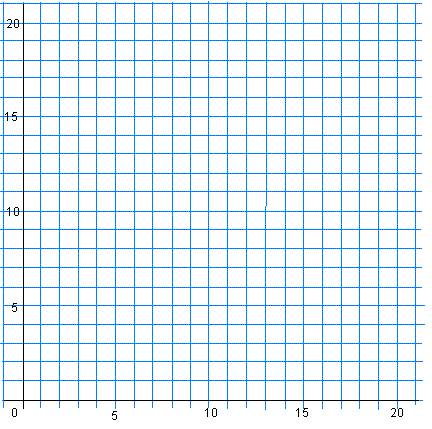 Katie is buying plants and soil for her garden. The soil costs $4 per bag, and the plants cost $10 each. She wants to buy at least five plants. She cannot spend more than $100. Write and graph a system of linear inequalities to model all possible solutions to the situation.You are selling pizzas to raise money for a school field trip. Cheese pizza costs $8 and pepperoni pizza costs $9. You need to sell at least two of each kind of pizza and you want to sell at least $180 worth of pizza. Write and graph a system of inequalities that represent the information given.